ГОСУДАРСТВЕННОЕ БЮДЖЕТНОЕ УЧРЕЖДЕНИЕ ГОРОДА МОСКВЫ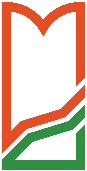 «НАУЧНО-ИССЛЕДОВАТЕЛЬСКИЙ ИНСТИТУТОРГАНИЗАЦИИ ЗДРАВООХРАНЕНИЯ И МЕДИЦИНСКОГО МЕНЕДЖМЕНТАДЕПАРТАМЕНТА ЗДРАВООХРАНЕНИЯ ГОРОДА МОСКВЫ» 
(ГБУ «НИИОЗММ ДЗМ»)ВЫПИСКА ИЗ ПРИКАЗА		№ 	О (об) 	В связи с (в соответствии с…, на основании…, в целях…) 	ПРИКАЗЫВАЮ:……………………..2. 	……………………..ВерноГлавный бухгалтер                                                                              И.В. ВласоваДиректор                                                                                              Е.И. Аксенова